En concertation avec les associations sportives locales, la ville de Fontaine a souhaité mettre en place des règles d’éligibilité pour la dépose de dossiers de demande de subventions (fonctionnement et projet) :	- Être une association fontainoise	- Avoir au minimum 15 % d’adhérents fontainois	- Solliciter une aide plafonnée à 50 % du budget totalLa ville de Fontaine a également mis en place une formule « forfait » pour les associations sportives à dominante loisirs et/ou ayant pas ou peu de compétiteurs :Celles qui sont concernées peuvent directement solliciter cette aide financière dans les dossiers.- de 0 à 50 adhérents = 500€- de 51 à 100 adhérents = 1 000€ - à partir de 101 licenciés = 1 500€Enfin, par souci d’équité et de transparence, la ville de Fontaine a tenu à préciser les critères retenus de répartition des subventions pour tenter de rendre le subventionnement des associations sportives fontainoises le plus objectif possible. Ces critères sont amenés à évoluer selon les orientations prises par la ville de Fontaine.- Pour le sport pour tous : nombre d’adhérents, la catégorie d’âges (0-11 ans, 12-15 ans, 16-18 ans, +18 ans et 71 ans et +) et l’origine des adhérents.- Pour le sport de compétition : nombre de licenciés, la nature de l’activité (sport collectif ou individuel) et le niveau de pratique (départemental, régional, national..).Cette fiche est à remplir par les associations sportives. Elle permettra à la ville de mieux cerner l’activité et les orientations de votre association.La ville de Fontaine poursuit une politique d’accompagnement, de renforcement et de promotion des pratiques sportives. Elle apporte son soutien aux associations sportives de la commune. Joindre à la fiche l’attestation du nombre de licenciés de votre association par votre instance fédéraleRépartition de vos adhérents loisir / compétition : le nombre d’individuels est aussi à compléter si le nombre d’équipes est renseignéNiveaux de pratique : - Niveau le plus élevé du club et la catégorie concernée en sport collectif année en cours : …………………………………………………………………………………………………………………...........…………………………………..- Niveau le plus élevé du club et catégorie concernée en sport individuel année en cours : …………………………………………………………………………………………………………………….......…………………………………….Commentez ici les résultats sportifs de votre association qui vous paraissent significatifs pour l’année précédente : ……………………………………………………………………………………………………………………………………………………………………………………………………………………………………………………………………………………………………………………………………………………………………………………………………………………………………………………………………………………………………………………………………………………………………..- Frais en euros estimés par la compétition saison 2023 - 2024 : (aide à la discipline) Les transports ne sont plus pris en charge directement par la ville depuis janvier 2023. La ville souhaite toutefois poursuivre son action en participant à une partie de ces frais de fonctionnement. Seules les dépenses des compétitions en dehors du département de l’Isère sont à indiquer (hors haut-niveau).Quels sont les objectifs de votre club pour l’année en cours ? (formation des encadrants, développement de la pratique loisir…)………………………………………………………………………………………………………………………………………………………........................………………………………………………………………………………………………………………………………………………………........................………………………………………………………………………………………………………………………………………………………........................………………………………………………………………………………………………………………………………………………………........................Votre association a-t-elle mis en place ou envisage-t-elle de mettre en place des actions et/ou des sections  favorisant l'inclusion (sport santé, handisport, sport adapté, autres à préciser) ? Si oui, précisez, si non expliquez-en les raisons :..................................................................................................................................................................................................................................................................................................................................................................................................................................................................................................................................................................................................................................................................................................................En moyenne, par adhérent, combien reversez-vous aux instances fédérales : …………...........… eurosParticipation aux actions portées par la commune au cours de l’année précédente. Cochez les cases correspondantes : □ Soirée des sportifs méritants		□ Réunions des associations sportives□ Actions Terre de Jeux 2024		□ Autre, précisez : ………………………………………………………………….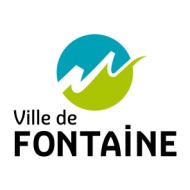 DOSSIER DE RENSEIGNEMENTS 2024FICHE SPORTQUELQUES PRÉCISIONS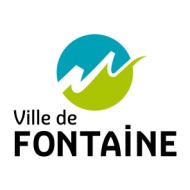 DOSSIER DE RENSEIGNEMENTS 2024FICHE SPORTAssociation : ………………………………………………..AgesSexesLoisirLoisirLoisirCompétitionCompétitionCompétitionTotalAgesSexesFontaineExtérieursTotalFontaineExtérieursTotalTotal0-11 ansFemmes0-11 ansHommes12- 15 ansFemmes12- 15 ansHommes16-18 ansFemmes16-18 ansHommes+ 18 ansFemmes+ 18 ansHommes+ 71 ansFemmes+ 71 ansHommesTotalTotalNiveau de pratiqueLoisir - dirigeantsLoisir - dirigeantsDépartementalDépartementalRégionalRégionalNationalNationalInternationalInternationalTotalNiveau de pratiqueAdultes- 18 ansAdultes- 18 ansAdultes- 18 ansAdultes- 18 ansAdultes- 18 ansLicenciésNombre d’équipesNombre d’individuelsAGES (+ ou – de 18 ans)NIVEAUXDÉPLACEMENTSTOTAL EN €TOTAL en €TOTAL en €